`                                                    ΠΡΟΣΚΛΗΣΗ                19ης  ΤΑΚΤΙΚΗΣ  ΣΥΝΕΔΡΙΑΣΗΣ ΔΗΜΟΤΙΚΟΥ ΣΥΜΒΟΥΛΙΟΥ                                       ΔΗΜΟΥ ΑΡΓΟΣΤΟΛΙΟΥ Παρακαλείσθε, λαμβανομένων υπόψη  των οριζόμενων στο υπ΄ αριθμ.  ΔΙΔΑΔ/Φ.69/133/οικ. 20764 (ΑΔΑ: Ψ48Γ46ΜΤΛ6-ΛΣΡ)  έγγραφο του Υπουργείου Εσωτερικών όπως προσέλθετε στην 19η Τακτική  Συνεδρίαση του Δημοτικού Συμβουλίου, η οποία θα πραγματοποιηθεί  με τηλεδιάσκεψη την  Τετάρτη  14  Ιουλίου 2021  και ώρα   18:00,   σύμφωνα με την αριθ . Δ1α/ΓΠ.οικ 71342/6. 11. 20  Κοινή Υπουργική Απόφαση (Β’4899) “ Έκτακτα μέτρα προστασίας της Δημόσιας Υγείας”   προκειμένου να συζητηθούν   τα παρακάτω θέματα  της  ημερήσιας διάταξης: Έγκριση  της 190/21 απόφασης της Οικονομικής Επιτροπής σχετικά με  «Έγκριση Πρακτικού «Πλειοδοτικού Διαγωνισμού για τη συλλογή, αποκομιδή-διαχείριση, εκποίηση εγκαταλελειμμένων οχημάτων (ΟΤΚΖ) εντός των ορίων του Δήμου Αργοστολίου». Εισήγηση : Διεύθυνση Καθαριότητας και Περιβάλλοντος . Τροποποίηση Εσωτερικού Κανονισμού Λειτουργίας Κέντρου Κοινότητας του Δήμου Αργοστολίου με Παράρτημα Ρομά.Εισήγηση : Ο Αντιδήμαρχος Προγραμματισμού & Ανάπτυξης Γεώργιος Τσιλιμιδός.Έγκριση της αριθ 38/21 απόφασης της Επιτροπής Ποιότητας Ζωής σχετικά με   τοποθέτηση μεταλλικού κιγκλιδώματος σωληνώσεων στηθαίου ασφαλείας (σε συνέχεια    υφιστάμενου) τμήματος δημοτικής οδού στα Κομποθεκράτα.       Εισήγηση : Αντιδήμαρχος Τεχνικών Υπηρεσιών Διονύσιος Μινέτος .  Έγκριση του 2ου Α.Π.Ε. του έργου «Συντήρηση- Αποκατάσταση  Δημοτικού Οδικού  Δικτύου  Δήμου  Κεφαλονιάς».Εισήγηση : Αντιδήμαρχος Τεχνικών Υπηρεσιών Διονύσιος Μινέτος . Έγκριση του 2ου Α.Π.Ε. του έργου: « Αποπεράτωση Ανάπλασης Κεντρικής Πλατείας Οικισμού Βλαχάτων».           Εισήγηση : Αντιδήμαρχος Τεχνικών Υπηρεσιών Διονύσιος Μινέτος .  Εισήγηση για παράταση προθεσμίας περαίωσης του έργου :Αντικεραυνική Προστασία στο Σχολικό Συγκρότημα Κεραμειών , Γυμνάσιο – Λύκειο Πάστρας , Γυμνάσιο – Λύκειο Σάμης & 5ο Δημοτικό Σχολείο Αργοστολίου. Εισήγηση : Αντιδήμαρχος Τεχνικών Υπηρεσιών Διονύσιος Μινέτος .  Έγκριση της αριθ 03/21 απόφασης της Δημοτικής Επιτροπής Παιδείας του  Δήμου  Αργοστολίου σχετικά με Γνωμοδότηση για  ίδρυση τμημάτων ένταξης σε σχολικές μονάδες  πρωτοβάθμιας εκπαίδευσης του Δήμου Αργοστολίου.Εισήγηση : Ο Αντιδήμαρχος Προγραμματισμού & Ανάπτυξης Γεώργιος Τσιλιμιδός	Έγκριση της αριθ 04/21 απόφασης της Δημοτικής Επιτροπής Παιδείας του  Δήμου  Αργοστολίου σχετικά με  ίδρυση τμημάτων ένταξης σε σχολικές μονάδες  δευτεροβάθμιας εκπαίδευσης του Δήμου Αργοστολίου.Εισήγηση : Ο Αντιδήμαρχος Προγραμματισμού & Ανάπτυξης Γεώργιος ΤσιλιμιδόςΕπιχορήγηση του Αθλητικού και Πολιτιστικού Συλλόγου με την επωνυμία  «ΑΘΛΗΤΙΚΟΣ ΣΥΛΛΟΓΟΣ ΠΕΤΟΣΦΑΙΡΙΣΗΣ ΑΜΜΟΥ ΚΕΦΑΛΟΝΙΑΣ».Εισήγηση : Διεύθυνση Οικονομικών Υπηρεσιών.  Έγκριση της αριθ 3/21 απόφασης της Κοινότητας Σβορωνάτων σχετικά με «Ονοματοδοσία οδού Κοινότητας Σβορωνάτων Δήμου Αργοστολίου . Εισήγηση : Πρόεδρος Δημοτικού Συμβουλίου Ανδρόνικος Νικόλαος Βαλλιανάτος.Έγκριση της αριθ 4/2021 απόφασης Τοπικού Συμβουλίου της Κοινότητας Πόρου σχετικά με «Ονοματοδοσία οδού Κοινότητας Πόρου Δήμου Αργοστολίου. Εισήγηση : Πρόεδρος Δημοτικού Συμβουλίου Ανδρόνικος Νικόλαος Βαλλιανάτος . Έγκριση της αριθ αριθμ 6/ 2020 απόφασης  Τοπικού Συμβουλίου της Κοινότητας Περατάτων  σχετικά με Ονοματοδοσία οδού Κοινότητας Περατάτων Δήμου Αργοστολίου .Εισήγηση : Πρόεδρος Δημοτικού Συμβουλίου Ανδρόνικος Νικόλαος Βαλλιανάτος .Έγκριση της αριθ αριθμ 7/ 2020 απόφασης  Τοπικού Συμβουλίου της Κοινότητας Περατάτων  σχετικά με Μετονομασία  οδού Κοινότητας Περατάτων Δήμου Αργοστολίου .Εισήγηση : Πρόεδρος Δημοτικού Συμβουλίου Ανδρόνικος Νικόλαος Βαλλιανάτος .Έγκριση της αριθ αριθμ 2/2020 απόφασης  Τοπικού Συμβουλίου της Κοινότητας Μουσάτων σχετικά με Ονοματοδοσία οδού Κοινότητας Μουσάτων Δήμου Αργοστολίου .Εισήγηση : Πρόεδρος Δημοτικού Συμβουλίου Ανδρόνικος Νικόλαος Βαλλιανάτος .Έγκριση της αριθ  12/2020 απόφασης  Τοπικού Συμβουλίου της Κοινότητας Σπαρτιών  σχετικά με Ονοματοδοσία οδού Κοινότητας Σπαρτιών  Δήμου Αργοστολίου .Εισήγηση : Πρόεδρος Δημοτικού Συμβουλίου Ανδρόνικος Νικόλαος Βαλλιανάτος .Έγκριση της αριθ  6/2020 απόφαση Τοπικού Συμβουλίου της Κοινότητας Αργοστολίου σχετικά με Ονοματοδοσία οδού Κοινότητας Αργοστολίου .Εισήγηση : Πρόεδρος Δημοτικού Συμβουλίου Ανδρόνικος Νικόλαος Βαλλιανάτος .Έγκριση της αριθ  13 /2020 απόφαση Τοπικού Συμβουλίου της Κοινότητας Αργοστολίου σχετικά με Ονοματοδοσία οδού Κοινότητας Αργοστολίου. Εισήγηση: Πρόεδρος Δημοτικού Συμβουλίου Ανδρόνικος Νικόλαος Βαλλιανάτος .Έγκριση της αριθ  18 /2019  απόφαση Τοπικού Συμβουλίου της Κοινότητας Αργοστολίου σχετικά με Ονοματοδοσία οδού Κοινότητας Αργοστολίου .Εισήγηση : Πρόεδρος Δημοτικού Συμβουλίου Ανδρόνικος Νικόλαος Βαλλιανάτος .Ορισμός Εκπροσώπων για Συγκρότηση Επιτροπής  για τον χαρακτηρισμό των παραλιών της Νήσου Κεφαλληνίας ως πολυσύχναστων για το έτος 2022.Εισήγηση : Πρόεδρος Δημοτικού Συμβουλίου Ανδρόνικος Νικόλαος Βαλλιανάτος Σχετικά με  επιλογή Συμπαραστάτη του Δημότη & της Επιχείρησης σύμφωνα με την Προκήρυξη  με (ΑΔΑ: 94ΓΣ46ΜΓΤΤ-Φ6Ν) .Εισήγηση : Πρόεδρος Δημοτικού Συμβουλίου Ανδρόνικος Νικόλαος Βαλλιανάτος .                                                                  ΕΠΕΡΩΤΗΣΗΠΑΡΑΤΑΞΗΣ  ΛΑΙΚΗΣ ΣΥΣΠΕΙΡΩΣΗΣΘΕΜΑ: « ΣΥΝΑΨΗ ΔΑΝΕΙΑΚΗΣ ΣΥΜΒΑΣΗΣ ΥΨΟΥΣ 8.000.000 ΕΥΡΩ ΤΗΣ ΔΕΥΑΚ ΜΕ ΤΟ ΤΑΜΕΙΟ ΠΑΡΑΚΑΤΑΘΗΚΩΝ ΚΑΙ ΔΑΝΕΙΩΝ ΓΙΑ ΤΗΝ ΧΡΗΜΑΤΟΔΟΤΗΣΗ ΤΟΥ ΕΡΓΟΥ ΤΗΣ ΒΕΛΤΙΩΣΗΣ ΥΠΟΔΟΜΩΝ ΥΔΡΕΥΣΗΣ ΤΟΥ ΔΗΜΟΥ ΑΡΓΟΣΤΟΛΙΟΥ »                                                Ο ΠΡΟΕΔΡΟΣ                             ΑΝΔΡΟΝΙΚΟΣ –ΝΙΚΟΛΑΣ ΒΑΛΛΙΑΝΑΤΟΣ              Πίνακας  αποδεκτών Βουλευτή Κεφ/νιάς-Ιθάκης  Καππάτο Παναγή,Αντιπεριφερειάρχη Π.Ε. Κεφ/νιάς  Τραυλό Σταύρο,Γενικό Γραμματέα Δήμου Αργοστολίου Νικόλαο Φραντζή Περιφερειακούς Συμβούλους Π.Ε Κεφ/νιάς,Δ/νση Οικονομικών ΥπηρεσιώνΔ/νση Τεχνικών ΥπηρεσιώνΝομική Υπηρεσίας        5. Προέδρους Ν.Π.Ι.Δ. Δήμου Αργοστολίου,6. Προέδρους Ν.Π.Δ.Δ. Δήμου Αργοστολίου,        7. Προέδρους Κοινοτήτων  Δήμου Αργοστολίου,. Τοπικά Μ.Μ.Ε.. Σύλλογο Δημοτικών ΥπαλλήλωνΑΝΑΡΤΗΣΗ ΠΡΟΣΚΛΗΣΗΣ :Ιστοσελίδα Δήμου,Πίνακα Ανακοινώσεων Δήμου.ΕΛΛΗΝΙΚΗ ΔΗΜΟΚΡΑΤΙΑ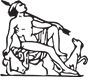 ΔΗΜΟΣ  ΑΡΓΟΣΤΟΛΙΟΥΓΡΑΦΕΙΟ ΔΗΜΟΤΙΚΟΥ ΣΥΜΒΟΥΛΙΟΥ Πληρ.: Σταματ. Τσιμάρα Ταχ. Δ/νση : Πλατεία Βαλλιάνου28100 ΑΡΓΟΣΤΟΛΙΤΗΛ: 2671360 158dimsimkef@gmail.com                                                                       Αργοστόλι:    05/  07   /2021                             Αριθ. Πρωτ:  11914ΕΛΛΗΝΙΚΗ ΔΗΜΟΚΡΑΤΙΑΔΗΜΟΣ  ΑΡΓΟΣΤΟΛΙΟΥΓΡΑΦΕΙΟ ΔΗΜΟΤΙΚΟΥ ΣΥΜΒΟΥΛΙΟΥ Πληρ.: Σταματ. Τσιμάρα Ταχ. Δ/νση : Πλατεία Βαλλιάνου28100 ΑΡΓΟΣΤΟΛΙΤΗΛ: 2671360 158dimsimkef@gmail.com                                                                 ΠΡΟΣ:     -  Τακτικά μέλη του Δημοτικού      Συμβουλίου Δήμου Αργοστολίου   Πρόεδροι Κοινοτήτων              Κοινοποίηση     Δήμαρχο Αργοστολίου   κ.  Θεόφιλο Μιχαλάτο